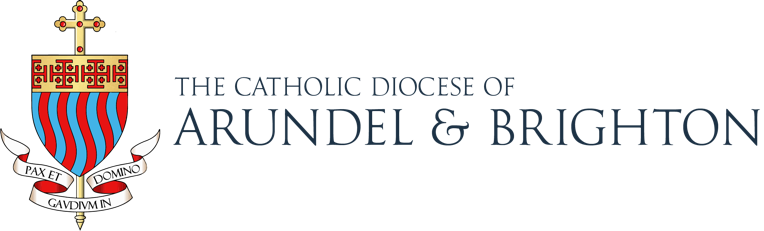 Annual Performance ReviewReview of Performance against last year’s objectives (three to six objectives)In relation to your objectives for the last year, please comment briefly on the extent to which you have achieved these. Supported by examples.  Future Objectives & Goals:Feedback for your manager - Consider the year ahead; what you would like your manager to:Continue doing? (The things that you value because they help you enjoy work and give your best) Start doing? (Things that would help you to enjoy work more or to do your job better)Do differently? (Things that are not helping you to do your job well)Please comment further on your manager:Learning & DevelopmentCareer DevelopmentSignaturesName:Job role:Department:Date of review:Manager conducting review:Manager conducting review:What have I done? - Look back at what you have achieved:Job performance.Achievement of objectives.Projects.Targets and goals.What was successful and what was not achieved?How have I done it? - Look back at your personal development:Review your skills, knowledge and behaviours (see grid attached).Review your last appraisal / personal development plan – have you achieved your goals? What am I going to do? - Look forward to the year ahead:Set good objectives.Balanced – finance, people, process and stakeholders/people of the parish.Agree priorities and timescales.How am I going to do it? - Look forward and plan your personal development:Identify the skills/knowledge/behaviours you need to develop (use grid below to help).Consider your current role/next move/the needs of the Diocese.Create a personal development plan to support your objectives.Discuss your career path and potential.ObjectiveObjectiveContributions / Comments with examples of achievementContributions / Comments with examples of achievementContributions / Comments with examples of achievementContributions / Comments with examples of achievementMeasure of achievementReviewee CommentsReviewer CommentsReviewee CommentsReviewer CommentsReviewee CommentsReviewer CommentsReviewee CommentsReviewer CommentsReviewee CommentsReviewer CommentsReviewee CommentsReviewer CommentsOverallMarking□1. Outstanding - delivers remarkable results□2. Highly Effective -well ahead of standard performance□2. Highly Effective -well ahead of standard performance□3. Effective□4. Satisfactory – needs slight improvement□5. Unsatisfactory – below the standard reasonably expectedReview of past yearManager commentsPositive Competency IndicatorsUndesirable competency indicatorsQuality of workExceptional quality of work produced consistently.Good attention to detail/mistakes are very rare.Poor quality work. Improvement required. Often needs to be corrected for inconsistent work standards.Job knowledge / technical abilityHas the knowledge / technical ability to do the job properly.Highly regarded as a subject matter expert.Exceptionally thorough knowledge of own and related work.Lack of job knowledge sometimeshinders progressInadequate knowledge of own work.Positive people interaction, acts consistently with the Mission of the DioceseProvides quality service, constantly looks for opportunities to enhance & support the Mission. Supports opportunities to achieve additional funds for the Diocese. Creates a collaborative relationship with the parish and Diocese stakeholders. A trusted advisor who demonstrates excellent service skills. Inconsistent service to people. Misses opportunities to improve opportunities & interactions.Receives complaints.Work does not reflect or support the mission of the Diocese.Volume of workProduces an outstanding output of work, surpasses expectations and job requirements.Insufficient output. Improvement needed.Initiative / work planningSuccessful in planning their own work and determining the level of supervision required. Anticipates and acts to create an opportunity or avoid future crisis.Looks at year ahead. Displays excellent planning ability, self-starter.Looks for extra work.Does not plan effectively, requires constant supervision.Does not anticipate problems with workload and managing deadlines.Slows down work rate when they are not busy, does not look for additional work.Teamwork and communicationsEffective at helping others. Exceptionally good verbal and written communication skills.Creates long-term partnerships internally and externally. Collaborates with others.Exceptionally supportive team player. Inconsistent with support to colleagues.Presents difficulties with written and/or verbal communications.Not a good team player, resist helping others.Continuous ImprovementIs open to new ideas. Demonstrates willingness to change.Seeks improvement and appropriately questions and challenges “the way things have always been done”. Generates good ideas, fresh perspectives and new opportunities, suggests alternatives.Does not generate ideas or suggestions for improvement. Slow to respond to change. Actively resists change.DependabilityFollows procedures well.Anticipates requirements and consistently delivers.Always thoroughly reliable.Little supervision required.Requires more frequent checks than normal.Requires constant supervision.Cannot be relied upon to deal with things proactively.Attendance & punctualityManages their punctuality and absence appropriately.Never late or absent (unless genuine sickness).Anticipates requirements.Absence and/or lateness levels are higher than average (and not related to genuine sickness).Frequently late and/or absent concerning patterns of absence.Health & Safety awarenessUnderstands and operates with safe working practices. Cooperates with Health & Safety matters. Adheres to risk assessments and demonstrates competence.Sometimes has to be reminded of safety precautions at work.Disregards basic safety precautions.Overall CommentsOBJECTIVES(expected outcomes)METHOD (who, what, how and where)TARGET COMPLETION DATESAgreeDisagreeCommentTakes an interest in your development:Takes an interest in your performance:Communicates their requirements clearly:Has regular one to ones or meetings with you:What are your learning and development needs?  How can these be met in the coming year? What are your future career aspirations?AppraiseeReviewerSign:Sign:Print:Print:Date:Date: